Внеклассное мероприятие "Все профессии нужны, все профессии важны".Класс 9 «Б»                            Воспитатель: Захарова И.В.                         Цель: расширить знания о многообразии профессий; развивать кругозор, любознательность; учить анализировать, делать выводы.Оформление: на доске плакат с темой КВНа и пословицами о труде; рисунки, на которых они нарисовали себя взрослыми.Учитель. Сегодня мы с вами поговорим о том, что является очень важным в жизни каждого человека. Разговор у нас с вами пойдёт о профессиях. Проводим мы с вами КВН по теме “Все профессии нужны, все профессии важны!”- Хотите в нем поучаствовать и вы? (Да.)Учитель делит класс на три команды, на доску вывешивает плакат, на котором записана тема КВНа.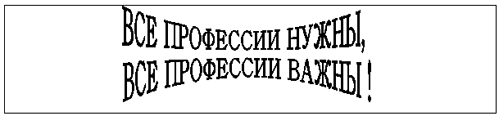 Участники придумывают название для своей команды.- Ребята, каждый из вас мечтает кем-то стать, получить какую-то профессию. Вы станете взрослыми и будете заниматься своим делом. Дома вы подготовили рисунки, на которых изобразили себя взрослыми. Давайте посмотрим на них.Каждая команда по очереди выходит к доске, и ученики демонстрируют свои рисунки. Эти рисунки прикрепляются к доске.- Вот такими, ребята, вы будете в будущем, когда станете взрослыми. А когда же вы станете взрослыми? (Когда проживём столько же лет, сколько нам сейчас, и ещё столько же, то станем взрослыми.)- Мы рассмотрели ваши рисунки и узнали, какими вы будете взрослыми. Но это будет в будущем, а сейчас…Мы начинаем КВН!- Команды готовы?В Клубе весёлых и находчивых соревнуются три команды. Команды произносят свои названия.Первый конкурс – “Разминка”- Образуйте женский род от следующих профессий:Команда 1-я – повар, пианист (повариха, пианистка);Команда 2-я – певец, портной (певица, портниха);Команда 3-я – писатель, продавец (писательница, продавщица).Учитель читает слова для каждой команды, ученики называют слова в женском роде. За каждое верное слово команда получает одно очко, результат фиксируется на доске (пишется название команды, а рядом – количество часов).Второй конкурс – «Начинай на букву П».Команды друг за другом называют по одной профессии, которая начинается на букву П. Выигрывает в этом конкурсе та команда, которая назовёт профессию последней. (Плотник, пекарь, почтальон, парикмахер, программист, продавец, певец, портной, пианист, поэт и т.д.)Команда, выбывшая первой, получает 1 очко, второй – 2 очка, команда-победительница – 3 очка.Проводится итоги двух конкурсов.Третий конкурс - “Отгадай-ка”Учитель читает загадку для каждой команды, за верный ответ команда получает одно очко.Для 1-й команды:Скажи, кто так вкусноГотовит щи капустные,Пахучие котлеты,Салаты, винегреты? (Повар)Кто дарит нам сказки,Рассказы и басни,Кто мир для читателяДелает прекрасней? (Писатель)Для 2-й команды:Встаём мы очень рано,Ведь наша забота –Всех отвозить по утрам на работу. (Водитель)Для 3-йкоманды:Наведём стеклянный глаз,Щелкнет раз-И помним вас. (Фотограф)Вот на крыше с опаскойОн железо красит краской,У него в руках ведро,Сам расписан он пестро. (Маляр)Подводится итоги третьего конкурса и сообщается общий результат.Физминутка.Четвёртый конкурс – “Узнавай-ка”Попытайтесь угадать, о каких профессиях идёт речь?- Московское время 10 часов 15минут.- Открой рот и скажи “А-а-а”.- Ваша сдача 10 рублей.- Тема сегодняшнего урока “Глагол”.- Кому добавки?- Какой зуб у вас болит?- Ловись рыбка и большая, и маленькая.- Для работы мне понадобится альбом и краски.- Снимаюсь в кино и выступаю на сцене.- Молодцы! Вы верно угадали все профессии.Подведение итогов.Пятый конкурс – “Определитесь”.- Постарайтесь правильно определить, кто, чем занимается. Нужную профессию подчеркните.Зубы лечит: хирург, терапевт, стоматолог.Детей учит: воспитатель, библиотекарь, учитель.Книги пишет: писатель, читатель, поэт.Дом строит: врач, плотник, токарь.Хлеб печёт: актёр, лесник, пекарь.Снег метёт: хозяин, дворник, летчик.Платье шьёт: портной, швея, шофёр.Корову доит: пастух, телятник, доярка.Игрушки продаёт: директор, продавец, парикмахер.Подведение итогов пятого конкурса, сообщение общего результат.Шестой конкурс – “Доскажи пословицу о труде”.Делу время, а …Кончил дело - …Маленькое дело лучше большого …Меньше говори, а …Красна птица пением, а человек …Дело мастера…Проводится общий итог игры.Учитель задаёт вопросы:- Когда вы станете взрослыми?- Что вы нового о профессиях узнали сегодня?Исполняется песня о профессиях.